Municipalité de 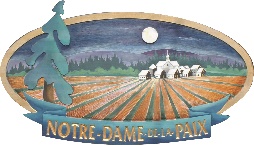 Notre-Dame-de-la-PaixINVITATIONPremière année de rôle triennal 2023-2024-2025Présentation par Servitech, évaluateurs agréésLe jeudi 19 janvier 2023, à 19 hChers Pacificiens,Comme vous le savez, nous sommes en première année de rôle triennal d’évaluation 2023-2024-2025 et à ce sujet, le jeudi 19 janvier, à 19 h, nous recevrons à la salle municipale, monsieur Stephan Roy de chez Servitech, évaluateurs agréés.  Il fera alors une brève présentation sur la façon dont sont effectuées les évaluations des propriétés.Si vous avez des questions concernant l’évaluation de votre propriété, il pourra certainement y répondre.DONNÉ à Notre-Dame-de-la-Paix, ce 12 janvier 2023.Chantal DelisleDirectrice générale